Gdzie znaleźć darmowe ebooki?Uwielbiasz czytać książki? Wygodnie czyta Ci się w formie elektronicznej? To super! Dowiedz się gdzie znaleźć darmowe ebooki w internecie w polskich opracowaniach.Szukasz miejsca, w którym będziesz mógł pobrać książkę na swojego kindla lub inny nośnik elektroniczny? To świetnie! Ebooki są ekologiczne, tanie i dla wielu bardzo wygodne, ponieważ nie wymagają od nas noszenia dodatkowych kilogramów. Jeśli więc chcesz dowiedzieć się gdzie znaleźć darmowe ebooki, to zapraszam do lektury!Różne formaty ebookNajbardziej znanym formatem do pobrania ebooka jest PDF. Nie jest o jednak jedyny format, i szukając miejsca, gdzie pobierzecie darmowe książki, możecie natknąć się również na inne, może nieznane wam formaty. Najczęstszymi z nich będą:l EPUB - jest odczytywany przez większość czytników czy aplikacji. Jego główną zaletą jest możliwość dostosowania tekstu do wielkości ekranu, czy preferencji czytelnika, a także swoboda w robieniu notatek i zaznaczaniu tekstu.l MOBI - to bardzo podobny format do EPUB, jednak jest on przystosowany tylko do urządzeń rodziny Kindle.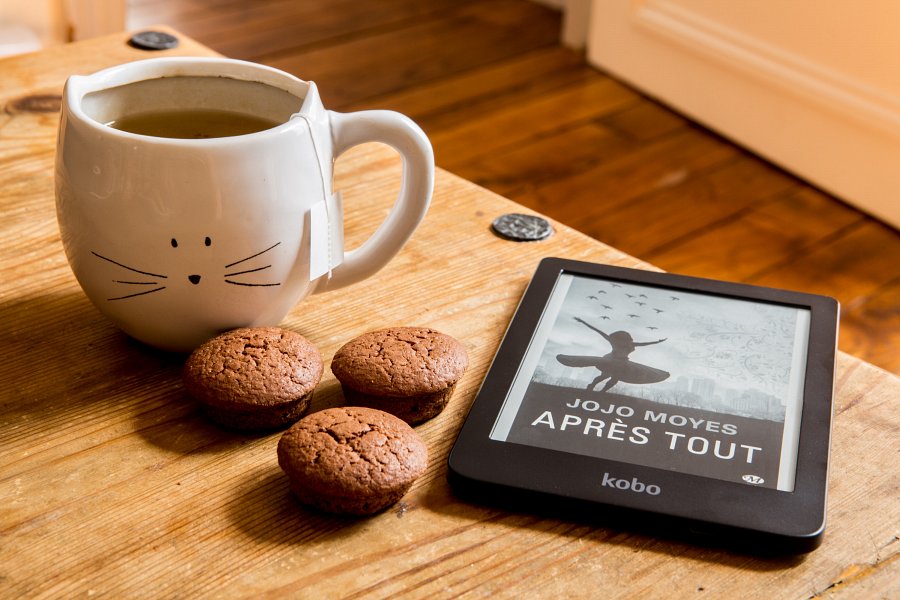 Woblink i Wiki Source - czyli skąd pobierać ebooki za darmoJedną z platform, gdzie znaleźć darmowe ebooki można, jest księgarnia internetowa Woblink. Znajdziesz tutaj około 1500 różnych publikacji, od tych klasycznych, po najbardziej młodzieżowe. Jest to zróżnicowany zbiór, jeden z najbogatszych dostępnych po polsku! Drugą platformą jest Wiki Source lub inaczej Wiki Źródło. To zakładka znajdująca się na Wikipedii, w której znajduje się zbiór książek, które możesz pobrać w różnych formatach.